Удивительное  тесто.Изготовление    фоторамки.(Практическое занятие).Автор: Зимина Татьяна ЮрьевнаОрганизация: ОАУСО «Боровичский КЦСО» отделение «Социальный приют для детей и подростков»Населенный пункт: Новгородская область,  г. Боровичи Цель: Совершенствовать технику рельефной лепки при создании композиции «фоторамка» из солёного теста.Задачи образовательные:      Продолжать знакомить детей с солёным тестом, его  свойствами. Учить выполнять задуманную работу в соответствии с общей технологией изготовления изделий из солёного теста.Учить с помощью взрослого выбирать инструменты необходимые для изготовления поделки.Учить вырезать тесто с помощью  стеки и формочек.Научить видеть конечный результат задуманной работы.Задачи  воспитательные:Воспитывать эстетический вкус, прививать навыки культуры труда и аккуратности.Задачи развивающие:Развивать умение работать с пластичным материалом.Развивать внимание, сосредоточенностьРазвивать умение выполнять работу в соответствии с технологией изготовления.Развивать мелкую моторику рук.Развивать творческое воображение.Методы обучения: беседа,  наглядно- демонстрационный,  практическая работа.Оборудование:  солёное тесто, мука  или крахмал, скалки, доски, передники, клеёнки, подносы, стеки, непроливайки, кисти, краски.                                                 ХОД ЗАНЯТИЯ.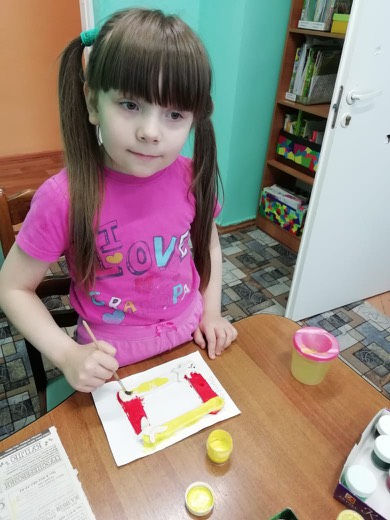 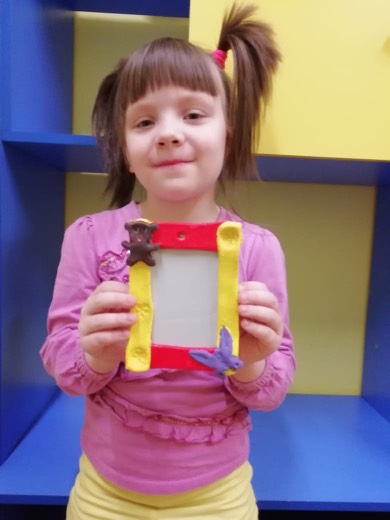 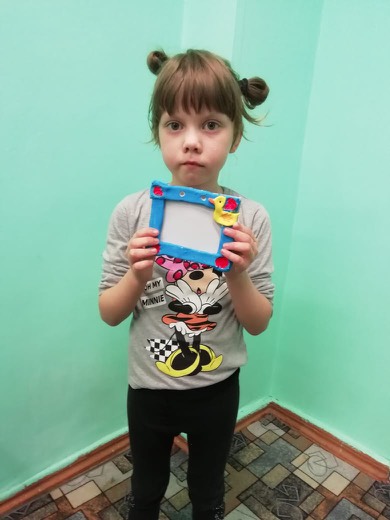 Этапы занятия.Содержание занятия.Организационный момент.Здравствуйте ребята!  Прошу вас сесть на свои места и приготовиться к работе.Проверочный.Ребята, вы любите получать подарки? Когда вы получали подарки? Кто вам дарил подарки?А дарить подарки?  Кому вы дарили подарки? Хотели бы вы сделать подарок своими руками?  Для кого?Дети,  какие материалы можно  использовать  для изготовления подарка? (Бумага, солёное тесто, пластилин, глина, ткань, дерево, бисер и т.д.). Ребята,  сейчас мы с вами поиграем.  Я буду загадывать загадки, а вы называть отгадки. На меня вы посмотрите И всего на миг замрите.Мною ваш портрет отснят.Кто я?             (Фотоаппарат). Маленькая коробочка, Круглое окошко.Птичка вылетаетЧто потом бывает?               (Фотография).Она снимок украсит любойИ пусть лица любимых твоихВсегда будут рядом с тобой.               (Фоторамка). А сейчас я приглашаю вас посетить выставку.(На столах подготовлены фотоальбомы с фотографиями, на мольбертах закреплены фотографии, на стене  висят фотографии в  фоторамках).- Посмотрите, ребята, сколько разных фотографий! Именно с помощью фотографий люди научились останавливать время.  Самые ценные фотографии люди часто обрамляют в красивую рамку и ставят или вешают на видное место. В рамке фотография смотрится красиво.  (Приглашаю детей пройти на  рабочее место.)Подготовительный.Основной.Контрольный.Рефлексия.Итог.Вы догадались, какой подарок мы сегодня будем изготавливать?С ответом не торопитесь, чтобы правильно  предмет назвать, предлагаю вам ещё одну загадку отгадать. Она снимок украсит любойИ пусть лица любимых твоихВсегда будут рядом с тобой.               (Фоторамка).Правильно, сегодня мы с вами сделаем рамку для фотографий из теста. Она будет очень хорошим подарком к Дню матери. Фоторамка, сделанная своими руками, ценится намного больше, чем купленная в магазине. Попробуйте создать свой шедевр, а сделать собственную рамку для фотографии совсем не сложно. Главное желание.У вас на столах стоят « Чёрные ящики» откройте их и достаньте находящиеся там предметы. ( Дети достают фоторамки).Как вы думаете, что у них общего?(Ответы детей.) У них у всех есть основание, на которое крепится рама. Молодцы! Какую форму имеют фоторамки?( Ответы детей)  Круглую, овальную, квадратную, прямоугольную. А чем ещё фоторамки отличаются друг от друга?(Ответы детей) Цветом, украшением.  Правильно. Как и чем можно украсить рамку? Давайте вспомним, что мы умеем делать из соленого теста? (Ответы детей.)
– Где можно расположить на заготовке украшения?                        (Ответы детей) По углам рамки, по краям.Спросить у 2–3 детей, как они будут украшать свою рамку. По ходу разговора спросить, как они будут крепить детали на основе.Какие материалы и инструменты потребуются нам для работы? (Ответы детей.)  Солёное   тесто, мука, стеки, кисти, вода в стаканчике, клеёнка, скалка. Молодцы!  Сегодня на нашем занятии мы будем работать с солёным тестом.Давайте вспомним технику безопасности при работе с этим инструментом.       Техника безопасности при работе  с соленым тестом.1.     Солёное тесто - несъедобно!2.     Избегай попадания крошек теста в глаза.3.     Лепку выполняй на клеёнке, не клади тесто на парту.4.     Будь осторожным с острыми предметами.5.     После работы обязательно надо вымыть руки с мылом.6.     Соблюдай порядок на рабочем месте.    Хорошо. Молодцы.  Достаньте тесто из  ваших контейнеров. Приступаем  к работе.                            Практическая часть. Лепим фоторамку.1. Возьми шаблон рамки.2. Возьми кусочек теста. Скатай из теста «колбаску».3.Наложи тесто на шаблон. Раскатай  тесто толщиной 5-7 мм. Возьми стеку и аккуратно отрежь лишнее.4. Не забудь загладить края слегка смоченными в воде пальцами.5. Проделай отверстия в нужных местах, чтобы повесить фоторамку на стену.6. Вылепи декоративные элементы для украшения рамки с помощью формочек и вырубок для теста.7. Оформи рамку декоративными элементами, не забывая смачивать водой места контакта.Проведение физкультминутки. Красим  фоторамку. И так ребята, теперь мы с вами должны раскрасить  наши фоторамки.Какого  цвета  могут быть фоторамки? (Ответ детей)Выбирайте понравившиеся вам цвета и раскрашиваем ваши подарки.Ребята, готовое изделие сушат. Можно – на воздухе, можно – в духовке. Оно должно хорошо просохнуть, иначе может начать портиться изнутри.  Мы с вами наши розы будем сушить на воздухе.  Оставьте их на своих подносах. Когда они высохнут, вы  их покроете  лаком.            И так ребята давайте с вами вспомним:Что вы нового узнали об изготовлении фоторамки?Какие сложности возникли  у вас при изготовлении поделки?Понравилось ли вам выполнять поделку из солёного теста?«Букет настроения».Перед вами ваза. Сейчас вы соберёте  и поставите в неё букет. В букете будут цветы трёх цветов.Красный цветок – была нужна помощь.Синий  – мне было не всё понятно.Жёлтый – всё хорошо.Все молодцы.  Говорю вам от души:Результаты ваши хороши!Многому вы научились,Активно и дружно трудились!У каждого из вас получились неповторимые  фоторамки. Спасибо за работу. До свидания.